ҠАРАР     	                                                                  ПОСТАНОВЛЕНИЕ№57 от 21.02.2020О проведении открытого конкурса по отбору управляющей организации для управления  многоквартирным домом по адресу: Республика Башкортостан, Туймазинский район, село Кандры, ул. Мира, дом 4В соответствии со статьями 161 и 163 Жилищного кодекса Российской Федерации, порядком проведения органом местного самоуправления открытого конкурса по отбору управляющей организации для управления многоквартирным домом, утвержденным постановлением Правительства Российской Федерации от 06.02.2006 года № 75ПОСТАНОВЛЯЮ:1. Провести открытый конкурс по отбору управляющей организации для управления многоквартирным домом, расположенного на территории  сельского поселения Кандринский сельсовет (далее – открытый конкурс), по адресу: Республика Башкортостан, Туймазинский район, село Кандры, ул. Мира, дом 4.2. Утвердить документацию об открытом конкурсе и опубликовать на официальном сайте Российской Федерации в информационно-телекоммуникационной сети "Интернет" для размещения информации о проведении торгов по адресу www.torgi.gov.ru  конкурсную документацию о проведении открытого конкурса по отбору управляющей организации для управления многоквартирным домом.3. Контроль за исполнением настоящего распоряжения возложить на помощника главы сельского поселения Кандринский сельсовет муниципального района Туймазинский район РБ Вахитову Э.З.Глава сельского поселения Кандринский сельсовет Муниципального районаТуймазинский район Республики Башкортостан                                                     Р.Р. РафиковБашҠортостан Республикаһы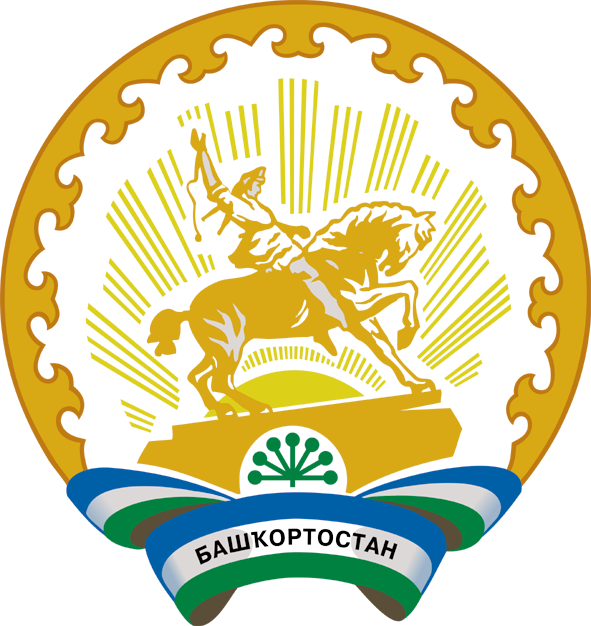 Республика БашкортостанБашҠортостан Республикаһының Туймазы  районы муниципаль районының  Ҡандра ауыл советы ауыл биләмәһе башлығы452765, Ҡандра ауылы,  Ленин урамы, 16Тел. 8(34782) 4-74-52Глава сельского поселения Кандринский сельсовет     муниципального района               Туймазинский район    Республики Башкортостан452765, село Кандры, ул.Ленина, 16Тел. 8(34782) 4-74-52 